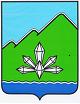 АДМИНИСТРАЦИЯ ДАЛЬНЕГОРСКОГО ГОРОДСКОГО ОКРУГА           ПРИМОРСКОГО КРАЯ ПОСТАНОВЛЕНИЕ          ______________                    г. Дальнегорск                              №   _________О внесении изменений в постановление администрации Дальнегорского городского округа   от 08.11.2019 № 938-па «Об утверждении административного регламента исполнениямуниципальной услуги «Предоставление земельных участков, находящихся в ведении органов местного самоуправления или в собственности муниципального образования, без торгов» 
В соответствии с Земельным кодексом Российской Федерации, Федеральным законом от 06.10.2003 № 131-ФЗ «Об общих принципах организации местного самоуправления в Российской Федерации», Федеральным законом от 27.07.2010   
№ 210-ФЗ «Об организации предоставления государственных и муниципальных услуг», постановлением администрации Дальнегорского городского округа от 09.04.2018 № 243-па «Об утверждении  порядка разработки и утверждения административных регламентов исполнения муниципальных функций                                         (предоставления муниципальных услуг)», Протеста прокуратуры от 15.05.2023 № 7-13-2023/57, руководствуясь Уставом Дальнегорского городского округа, администрация Дальнегорского городского округаПОСТАНОВЛЯЕТ:Внести в постановление администрации Дальнегорского городского округа   от 08.11.2019 № 938-па «Об утверждении административного регламента исполнения муниципальной услуги «Предоставление земельных участков, находящихся в ведении органов местного самоуправления или в собственности муниципального образования, без торгов» (в редакции от 21.02.2020 № 160-па, от 22.10.2020 № 1011-па) следующие изменения:1.1. В административном регламенте предоставления муниципальной услуги «Предоставление земельных участков, находящихся в ведении органов местного самоуправления или собственности муниципального образования, без торгов» (далее – Регламент):  1) в пункте 7.1 Регламента слова «в срок не более чем 30 дней со дня поступления в уполномоченный орган заявления о предварительном согласовании предоставления земельного участка» заменить на «в срок не более чем 20 дней со дня поступления в уполномоченный орган заявления о предварительном согласовании предоставления земельного участка»;   2) в пункте 7.2 Регламента слова «в срок не более чем 30 дней со дня поступления заявления о предоставлении земельного участка без проведения торгов» заменить на «в срок не более чем 20 дней со дня поступления заявления о предоставлении земельного участка без проведения торгов»;3) подпункт 6 пункта 11.1 признать утратившим силу.2. Опубликовать настоящее постановление в газете «Трудовое слово» и разместить на официальном сайте Дальнегорского городского округа.Глава  Дальнегорскогогородского округа                                                                                    А.М. Теребилов